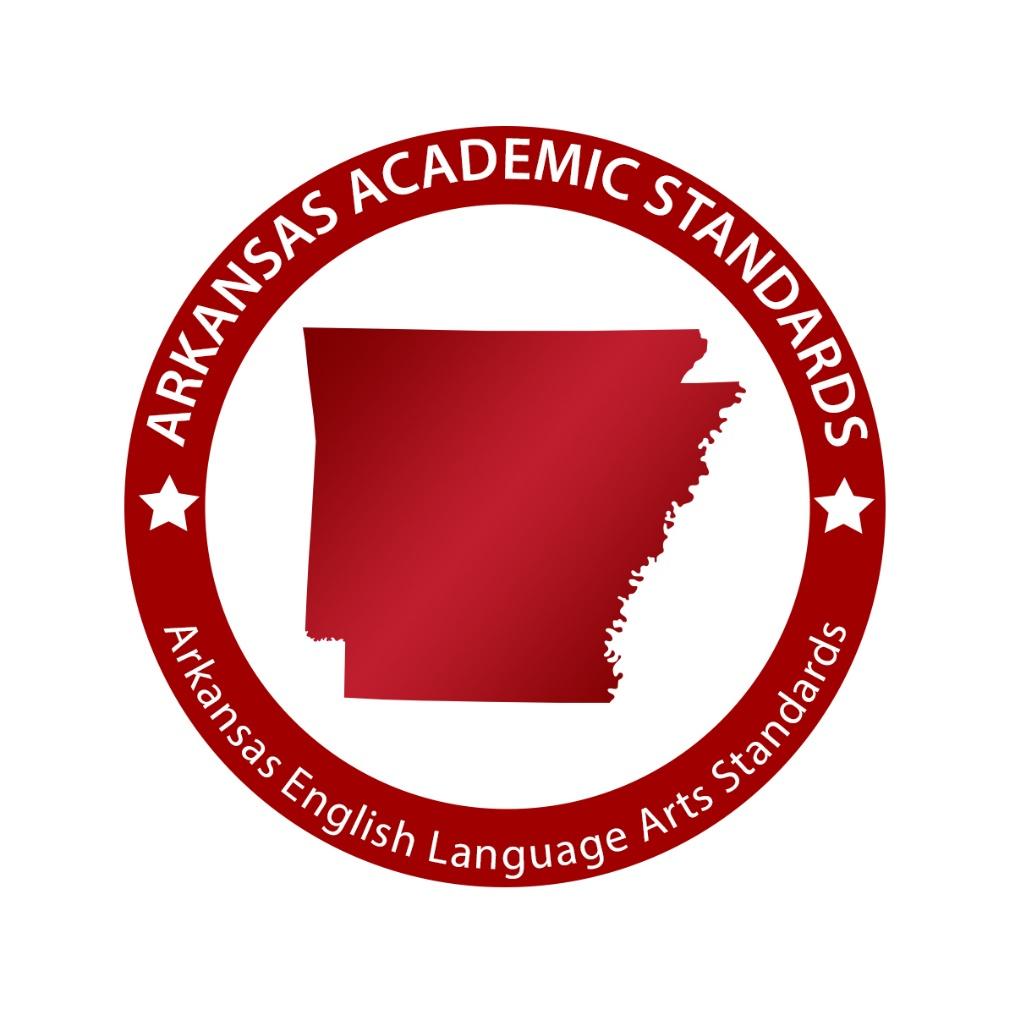 Professional Communication 
One Semester (0.5 Credit)Arkansas English Language Arts Standards2019Course Title:		Professional Communication (0.5 Credit) Course/Unit Credit:	0.5Course Number:	Teacher Licensure:	Please refer to the Course Code Management System (https://adedata.arkansas.gov/ccms/) for the most current licensure codes.  Grades:  		9-12   Professional Communication (0.5 Credit) Professional Communication (0.5 Credit) will provide students with an understanding of the dynamics of effective communication while speaking, listening, and responding in the situations they will encounter in career settings. Students will practice the principles of communication competencies in professional settings, demonstrate the effect of intrapersonal and interpersonal communication of professional relationships, participate in collaborative communication activities that mirror the contemporary workplace, and deliver a variety of informal talks and addresses relevant to the business world. This course will include but is not limited to ethical communication, responsible social media usage, communication barriers, mass media, conflict resolution, leadership styles, business etiquette, and job interviews. Professional Communication (0.5) fulfills the 0.5 unit of Oral Communication required for graduation.  Professional Communication (0.5 Credit) does not require Arkansas Department of Education approval.Strand				  Content StandardNotes: Student Learning Expectations (SLEs) may be taught in any sequence.Italicized words in this document appear in the glossary.All items in a bulleted list are required to be taught.The examples given (e.g.,) are suggestions to guide the instructor.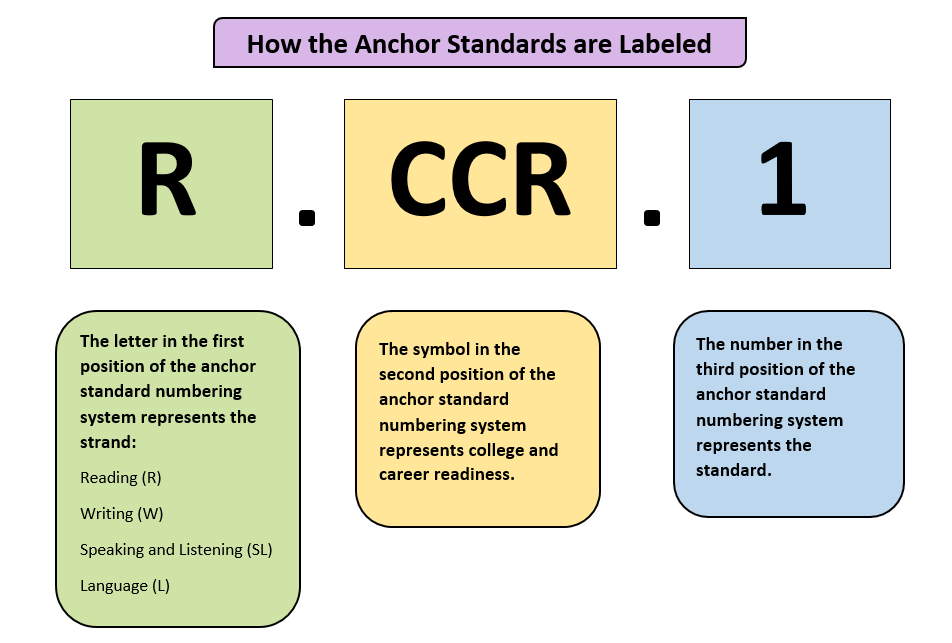 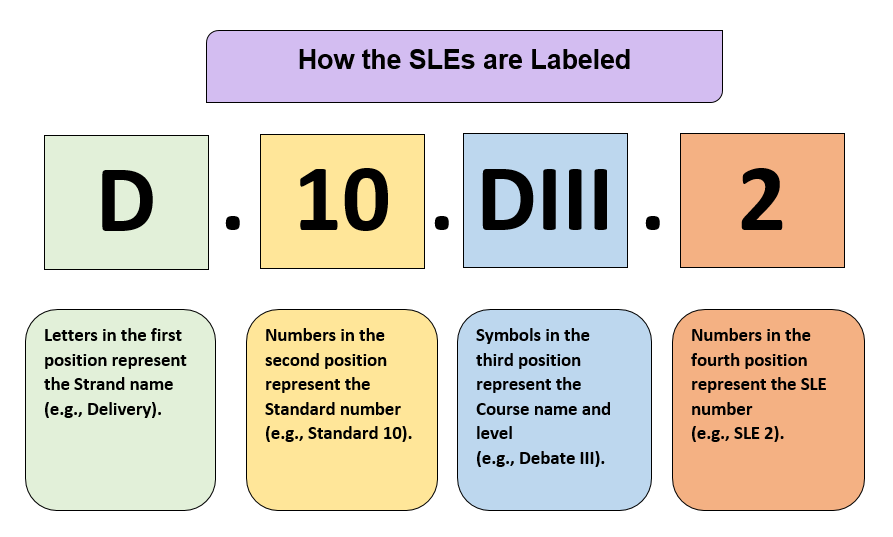 Strand 1: Communication Competencies    Content Standard 1: Students will demonstrate effective intrapersonal communication.  AR ELA StandardsStrand 1: Communication Competencies    Content Standard 2:  Students will practice communication competencies in their professional interaction with others.               AR ELA AlignmentStrand 3: Communications Applications Content Standard 3: Students will prepare for effective communication in a variety of professional communication situations.       AR ELA AlignmentStrand 3: Communication Applications  Content Standard 4: Students will participate in a variety of formal and informal professional communication experiences.               AR ELA AlignmentGlossary for Professional Communication (0.5 Credit)Communication CompetenciesStudents will demonstrate effective intrapersonal communication. 2. Students will practice communication competencies in their professional interaction with others.Communication Applications3. Students will prepare for effective communication in a variety of professional communication situations.4. Students will participate in a variety of formal and informal professional communication experiences.     CC.1.PRC.1Develop an awareness of the manner in which personal attitudes, values, and beliefs impact professional decision-making and organizational communicationSL.CCR.1, SL.CCR.6CC.1.PRC.2Develop intrapersonal communication skills:goal settingpositive self-conceptpositive self-talkself-confidenceSL.CCR.1CC.1.PRC.3Discuss intrapersonal communication concepts (e.g., Johari Window of self-awareness, Maslow’s hierarchy of needs, self-fulfilling prophecy, self-script, fundamental attribution error, fixed vs. growth mindset, imposter syndrome)SL.CCR.1, SL.CCR.4CC.2.PRC.1Analyze the effect of the communication channel on the sending and receiving of messagesSL.CCR.1, SL.CCR.2, SL.CCR.3, SL.CCR.4CC.2.PRC.2Demonstrate appropriate listening skills:active listening  critical listeningreflective listeningSL.CCR.3CC.2.PRC.3Reduce communication barriers:apprehensionbiasfalse assumptionsloaded terms negative nonverbal communicationSL.CCR.3CC.2.PRC.4Identify appropriate business etiquette:accepted meeting normsappearance (e.g., professional attire, business casual dress, grooming)introductions, including shaking handstechnology usage (e.g., composing emails and texts, conference call conduct)SL.CCR.1, SL.CCR.5, SL.CCR.6CC.2.PRC.5Evaluate messages for established criteria in a variety of professional situations (e.g., phone conferences, collaborative working groups, staff meetings, keynote speakers, business social media):claritydeliverypurposereasoningword choice SL.CCR.3CC.2.PRC.6Identify appropriate language usage for audience and message in variety of professional situations:connotation and denotationdialect industry-specific literacyjargonslangstandard Englishvocabulary complexity SL.CCR.6CC.2.PRC.7Convey intended meaning through effective nonverbal communication:facial expressionsgestures paralanguageproxemics SL.CCR.1, SL.CCR.4CC.2.PRC.8Apply conflict-resolution strategies in professional relationships:damage controlexhibit mutual respectmediatenegotiate an outcomeparaphrase or echorecognize conflict-resolution styles (e.g., assertive, aggressive, passive, passive/aggressive)table the issuespinSL.CCR.1CR.4CC.2.PRC.9Apply principles of ethical communication:integrity (e.g., professional, intellectual, creative)open, honest, and responsible interaction with colleagues and clientsrespect for diversity adherence to communication policies (e.g., privacy, FERPA, HIPPA, data sharing, communication with press)SL.CCR.1, SL.CCR.4CC.2.PRC.10Examine leadership styles (e.g., autocratic, authoritative, laissez-faire, democratic, transformational) in order to evaluate an organizational leader’s perspective and reasoningSL.CCR.3CC.2.PRC.11Examine mass media messages and their effect on professional decision-making:bias credibility propagandapurpose R.CCR.6, SL.CCR.3CC.2.PRC.12Define logical fallacies and their effect on professional decision-making  (e.g., slippery slope, bandwagon, false cause, hasty generalization, begging the question, false dilemma)SL.CCR.3CC.2.PRC.13Develop a social media philosophy regarding one’s own professional digital identity (e.g., internet etiquette, impact of social media use on employers, professional relationships, reputation)R.CCR.1, R.CCR.6, SL.CCR.4CC.2.PRC.14Identify a variety of social media uses:commercial advertising and marketingdirect salesworkforce recruitment professional networking news and informationR.CCR.6CC.2.PRC.15Discuss considerations of social media use in business:corporate security breachprivacy policyeffect of personal presence on professional imagepermanency of shared informationR.CCR.1, SL.CCR.4CA.3.PRC.1Adapt a message to the context (e.g., cultural, situational, environmental):contentnon-verbal communicationvocal delivery (e.g., pace, volume, tone)SL.CCR.4, SL.CCR.5, SL.CCR.6CA.3.PRC.2Prepare a formal address: analyze audienceidentify purposeresearch topiccreate outlineorganize content according to appropriate pattern (e.g. chronological, topical, problem-solution, cause-effect)cite sources practice deliverySL.CCR.4, SL.CCR.6CA.3.PRC.3Research a topic:locate appropriate resources evaluate the credibility of sources cite sourcesSL.CCR.2, SL.CCR.4CA.3.PRC.4Use effective methodology for structuring an address:introduction, body, conclusionmain pointsattention devicesfigurative languagesignpostscliffhangerssummariesSL.CCR.6CA.3.PRC.5Use technology or other aids  (e.g., slideshows, props, posters, videos, audio recordings)SL.CCR.1, SL.CCR.6CA.3.PRC.6Demonstrate effective delivery skills:nonverbal skills (e.g., gestures, facial expressions, eye contact, attire, proxemics)platform movementverbal skills (e.g., vocal projection, pace, rate, tone)SL.CCR.4, SL.CCR.6CA.3.PRC.7Demonstrate the ability to give and receive actionable feedback in professional and organizational settings:develop criteria for feedback deliver feedback using constructive verbal and nonverbal communicationdevelop a plan of action based on feedbackSL.CCR.3, SL.CCR.4CA.4.PRC.1Demonstrate conversation skills in professional settings:salutations and greetingsopenersquestionsappropriate self-disclosureappropriate workplace language and contentfluidity (e.g., allowing others to speak, allowing others to complete thoughts)SL.CCR.6CA.4.PRC.2Participate in collaborative discussions in a variety of contexts (e.g., staff meeting, project committee work, task force discussion, strategic planning):establishing normscreating and following an agendabuilding consensuspreparing ideas for discussionresponding to diverse perspectivesrecognizing individual roles (e.g., recorder, task manager, emerging leader)SL.CCR.1, SL.CCR.2, SL.CCR.4, SL.CCR.5, SL.CCR.6CA.4.PRC.3Participate in mock job interviewprepare for common questionsresearch the interviewer and the companyprepare a resumeuse appropriate verbal and nonverbal communicationfollow up appropriatelySL.CCR.1CA.4.PRC.4Present informal talks on subjects of professional interests and concerns (e.g., team safety meeting, civic club luncheon, corporate board meeting presentation, service professional interaction with client)R.CCR.1, R.CCR.2, R.CCR.7, R.CCR.8, R.CCR.9, W.CCR.7, W.CCR.8, W.CCR.9CA.4.PRC.5Present a formal informative address that includes research and citation on a topic related to one’s profession (e.g., professional conference breakout session, continuing education workshop, product demonstration )SL.CCR.6CA.4.PRC.6Present a formal persuasive address that expresses the speaker’s opinion, justified by evidence, on an issue of concern related to one’s profession (e.g., professional conference keynote, sales or proposal pitch, fundraising appeal)formulate and articulate an opinion or resolutionsupport an opinion with arguments based on research and reasoningpresent arguments to support opinion or resolutionrespond to opinions of others with one’s own opinion, justified by research and reasoningSL.CCR.6DiversityUnderstanding that each individual is unique and recognizing individual differences (e.g., ability, culture, federally protected categories, gender, race, religion, socio-economic status)Fixed mindsetThe belief that one either is or isn’t good at something, based solely on inherent nature, because it is just who one ishttps://sivers.org/mindsetFundamental attribution errorTendency to explain someone's behavior based on internal factors, such as personality or disposition, and to underestimate the influence that external factors, such as situational influences, have on another person's behaviorhttp://study.com/academy/lesson/fundamental-attribution-error-definition-lesson-quiz.htmlGrowth mindsetThe belief that anyone can be good at anything, because one’s abilities are entirely due to one’s actions. https://sivers.org/mindsetImposter syndrome“Chronic self-doubt and a sense of intellectual fraudulence that override any feelings of success or external proof of competence”https://hbr.org/2008/05/overcoming-imposter-syndromeJohari Window Model for self-awareness, personal development, group development, and understanding relationshipsParalanguage Nonverbal means of communication that accompany speech and convey further meaning(e.g., facial expressions, gestures, laughter, tone of voice) Proxemics Communicating with others by virtue of the relative positioning of your bodiesSelf-scriptPhrases that a person has heard repeated about themselves that become part of their own self talk (e.g., " You’re a good girl.", "You'll never go anywhere in life.")